КОМІТЕТ ПОКРОВСЬКОЇ МІСЬКОЇ РАДИДНІПРОПЕТРОВСЬКОЇ ОБЛАСТІ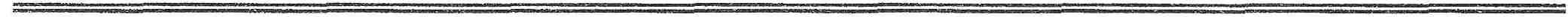 РІШЕННЯ28.08.2019 р.                                    м.Покров                                                  №379Про затвердження висновку органу опіки та піклування виконавчого комітету Покровської міської ради про доцільність позбавлення батьківських прав гр. ХХХХ ХХХХ, ХХХ року народження відносно неповнолітнього сина ХХХХ ХХХХ, ХХХХ року народженняКеруючись інтересами дитини, підпунктом 4 пункту «б» ст. 34 Закону України «Про місцеве самоврядування в Україні», п. 2 ч. 1 ст. 164, ст. 171 Сімейного кодексу України, постановою КМУ від 24.09.2008 року № 866 «Питання діяльності органів опіки та піклування, пов’язаної із захистом прав дитини», відповідно до рішення комісії з питань захисту прав дитини від 21.08.2019 року (протокол № 9), виконавчий комітет Покровської міської радиВИРІШИВ:1. Затвердити висновок органу опіки та піклування виконавчого комітету Покровської міської ради про доцільність позбавлення батьківських прав             гр.ХХХХ ХХХХ, ХХХ року народження відносно неповнолітнього сина ХХХХ ХХХХХ, ХХХХ року народження, який додається.2. Координацію роботи щодо виконання даного рішення покласти на начальника служби у справах дітей Дубіну Н.Ю., контроль – на заступника міського голови Бондаренко Н.О.Міський голова							      О.М. Шаповал